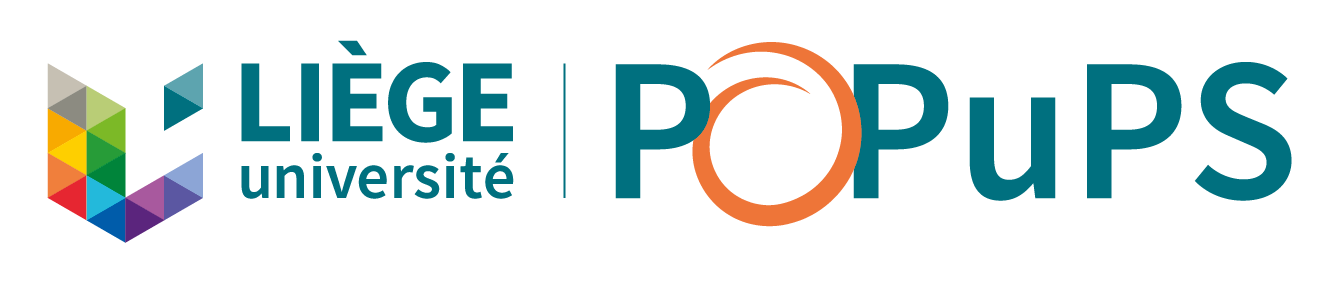 Uliège Library – Quartier Urbanistes 1Traverse des architectes 5D (B63d) – 4000 LiègeTél. +32 (0) 4 366 52 90 – Bib.Direction@uliege.be – https://lib.uliege.be/Indiquer ici le nom de la revue : (Ce formulaire devra être transmis sous format numérique à : bernard.pochet@uliege.be)Le Portail de Publication de Périodiques Scientifiques (PoPuPS) a été mis en place en 2005 par l’ULiege Library (anciennement, le Réseau des Bibliothèques de l'Université de Liège) dans le cadre de sa politique de soutien à un accès libre à l'information scientifique (Open Access). Il est destiné à permettre aux responsables de revues et de colloques de l'Université de Liège et d’autres universités de diffuser aisément et rapidement leurs contenus en texte intégral librement accessible. Cette mise en ligne permet une visibilité plus large des recherches à l'échelle internationale et une notoriété accrue. Chaque éditeur garde la liberté de diffuser en parallèle ses contenus sous forme imprimée. Ce projet se veut donc alternatif et complémentaire par rapport à d'autres initiatives commerciales similaires.PoPuPS est basé sur le partenariat : ULiège Library développe la plateforme et intervient comme support pour les éditeurs. Chacun éditeur conserve la responsabilité complète des contenus qu'il diffuse, garantissant ainsi une totale indépendance éditoriale.1. Présentation générale de la revue Titre : Sous-titre :Date de création de la revue :ISSN papier (si connu) :ISSN électronique (si connu) :Périodicité : URL du site actuel de la revue (si il existe) :Courriel de la revue :adresse postale :code postal :ville :pays :téléphone : Statut juridique de la revue :Éditeur de la revue (si autre de que le directeur de la revue) :Existe-t-il un contrat d’édition avec une maison d’édition ou avec un organisme public ? : [] oui [] nonsi oui, précisez :2. Équipe de rédactionDirecteur de publication :courriel :téléphone :établissement :statut :Rédacteur en chef :Prénom, Nom :courriel :téléphone :établissement :statut :Secrétaire(s) de rédaction / chargé d’édition :Prénom, Nom :courriel :tel :établissement :statut :Interlocuteur principal de la revue pour PoPuPS :Courriel du contact :3. Ligne éditoriale et scientifiquePrésentation de la revue (1500 signes maximum) :Mots-clés :Langues principales de publication :La revue est-elle présente dans des bases de données de référence ? (exemple : DOAJ, Scopus, Web of Science, …), précisez :Quel est le programme des publications à venir :Quelles sont les garanties de durabilité du projet (financement, tutelle…) ? : 4. Politique de publicationDiffusez-vous des appels à contribution ? [ ] oui [ ] nonAvez-vous rédigé un guide des auteurs ? [ ] oui [ ] non  (si oui, merci de le joindre)Quel est le mode d’évaluation des articles ? (un seul choix possible) :[ ] Aucun[ ] Évaluation par le comité éditorial[ ] Évaluation par les pairs[ ] Évaluation en simple aveugle[ ] Évaluation en double aveugle[ ] Commentaire ouvert aux pairsPrécisez la procédure :Recopiez ici la liste des membres du comité de rédaction :Délai de publication (en nombre moyen de semaines) entre la soumission d’un article par un auteur et sa publication ? :Effectuez-vous une détection du plagiat ?  [ ] oui [ ] nonAffichez-vous un code d’éthique (exemples : dispositions légales en matières de diffamation, de violation du droit d’auteur ou de plagiat) ? [ ] oui [ ] nonDans quel répertoire la revue a-t-elle déclaré sa politique d’autorisation de dépôt en archives ouvertes ?(plusieurs choix possibles)[ ] Aucun[ ] Sherpa/Romeo[ ] Autre (précisez) :Proposez-vous aux auteurs un contrat concernant les droits d’auteur ? : [ ] oui [ ] nonL’auteur est-il autorisé à conserver les droits pour son article ? : [ ] oui [ ] nonType de licence appliquée aux articles :[ ] CC BY[ ] CC BY-NC[ ] CC BY-NC-ND[ ] CC BY-NC-SA[ ] CC BY-ND[ ] CC BY-SA[ ] Autre (préciser) :La revue applique-t-elle des frais de soumission ? : [ ] oui [ ] nonSi oui, quel en est le montant : La revue applique-t-elle des frais de publication (APC) ? : [ ] oui [ ] nonSi oui, quel en est le montant : Si oui, la revue développe-t-elle une politique d’exemption des frais ? : [ ] oui [ ] nonLa revue applique-t-elle des frais d’abonnement sur la version imprimée ? : [ ] oui [ ] nonSi oui, quel en est le montant : La revue applique-t-elle des frais d’abonnement sur la version électronique ? : [ ] oui [ ] nonSi oui, quel en est le montant : 5. Réalisation du projetEnvisagez-vous d’alimenter (préparation des fichiers, balisage Lodel, importation) vous-même le site PoPuPS ?  [ ] oui [ ] nonPoPuPS offre la possibilité d’automatiser le processus d’édition (dépôt électronique des articles, automatisation du processus d’évaluation...) avec https://ojs.uliege.be, ce service vous intéresse-t-il ?  [  ] oui [ ] nonPoPuPS propose la création automatique des articles au format pdf, ce service vous intéresse-t-il ?  [ ] oui [ ] nonFait à : le : Le Directeur de la Revue				L’Éditeur (s’il existe un contrat d’édition)Signature						SignatureFormulaire de demande d’accession à PoPuPS